  Cretsinger Care Homes		 PRE-ADMITTANCE SCREENING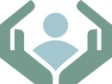 Person’s Name:____________________________________  Date of referral:					Age: _______ Date of Birth ___/__/____  Male ____  Female ____ Referral Agency Information:Agency name and address:																									Casemanager Name: 												Casemanager Phone Number:											Casemanager email address:											Current Living At:													Info supplied by:													Summary of need for placement:																																																								Mental Health Diagnoses:																											***Please note that we do not accept individuals who are physically aggressive and may cause harm to others in our care. Staff are trained in CPI verbal de-escalation strategies and physical disengagement skills, but staff are NOT trained on physical holding skills.***Physical aggression/property destruction in past year (describe):																																					Physical aggression/property destruction prior to past year (when and describe):																																																																	Self-injury in the past year (describe):																																								Self-injury prior to the past year (when and describe):																																						Verbal aggression in past year (describe):																																								Verbal aggression prior to past year (when and describe):																																						Would elopement or wandering be a concern? Explain.																																						Other areas of concern (“current” means within the last 12 months)Briefly explain any “yes” from above:																																								Is the person on a court order for treatment? ___No ___Yes, expiration date:					Medical Diagnoses: 																												Medical concerns and treatments (seizures, feeding tube, PT/OT, wounds, etc)																																																		Primary care physician:												Specialists providing on-going treatment:Current Medications:Level of personal care needed:Special Equipment and assistive devices used:																																							Special Diet/food prep												Sleep patterns:														Smokes:														  Alcohol use:														 Drug use:														Please attachCurrent list of medicationsCurrent Treatment PlanCurrent Psychosocial AssessmentCurrent Behavior Treatment Plan (if applicable)All other documents would be required upon acceptance (guardianship papers, releases, 3803, etc.)Personal ChoiceDoes the person want to move?											Most of our rooms are doubles. What type of roommate would be most compatible?																			What local programs and/or leisure activities is the person attending or interested in?																																		Are there cultural considerations?																										To be completed by Cretsinger Care Homes, Ltd.Intake assessment completed by:						 Date:					Outcome:																													Home referred to:													Date of home visit: 				Number of housemates met:						Room(s) toured:													Introduced to potential roommate:  Y   or  N  why not?								Why they are compatible:																											Who gave the tour?													NameContactGuardianPayeeFamilyCurrent (Y or N)History (Y of N)N/ABehaviorSexual behaviors/inappropriatenessPublic masturbation False allegationsSuicide attemptsSuicidal ideationPolice involvementFrequent medication refusalFrequent care refusalSpecialtyDr. NameCityPhone numberIndependentHOHTotal CareCommentsBathingToiletingDressingEatingAmbulationCommunicationVerbalNon-verbal